Attendance last Sunday: 97General Fund offering: $1,225.00 + year-to-date = $56,146.48General Fund contributions budgeted for all of 2017: $237,687.00Nehemiah Fund pledges: $163,020.00; received to date: $126,860.00THIS WEEK  		Today, 5:30pm – Sojourners & Friends at Oxbow Park	Monday, 10:00am/4:30/5:30/6:30pm – Music Together classes 	Thursday, noon – Bulletin items due	Thursday, 1:30pm – Goshen Bible study	Friday, 7:00pm – Restauración 	Saturday, 4:00-6:00pm – Wedding reception open house for Artie & 	Deanna Martinez-CenderCOMING EVENTS – May/June	May 30 – Office closed for Memorial Day holiday	31 – Share Team meeting, 7:00pm	June 1 – Mennonite Women Service Circle, 9:30am	3 – Care Circle meeting, 9:30am	4 – Potluck lunch and congregational meeting	7 – West African meal for Zachariah Hunt, 5:00-7:00pm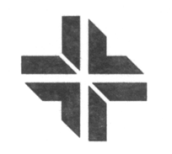 Pastor Nelson Kraybill (574) 370-0329 nelsonkraybill@gmail.comPastor Carolyn Hunt (574) 350-6285 carolyn.gardner.hunt@gmail.comPastor Frances Ringenberg (574) 621-2676 mfrancesvr@gmail.com Elders: Dorothy Wiebe-Johnson, Lois Longenecker, Brent Eash,              Anna Ruth HershbergerFor pastoral care you are welcome to contact a pastor or elder directly, or call the church office to make an appointment. 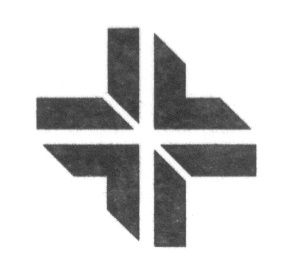 GATHERING TO WORSHIPWelcome Hymnal 100 – “Praise him, praise him!”Call to Worship SINGINGSing the Story 109 – “Blessing and honor”Sing the Story 121 – “Nothing is lost on the breath of God”CONFESSION AND WORDS OF ASSURANCE Leader: O Lord, 
People: We confess that we have sinned against you in thought, word, and deed, by what we have done, and by what we have left undone. We have not loved you with our whole heart; we have not loved our neighbors as ourselves. We are truly sorry and we humbly repent. For the sake of your Son Jesus Christ, have mercy on us and forgive us; that we may delight in your will, and walk in your ways, to the glory of your Name. Amen.SHARING THE PEACE OF CHRISTHEARING THE WORDChildren’s time: Carolyn Gardner HuntScripture reading: Psalm 1:1-3; 2 Timothy 3:14-17Sermon: Nelson Kraybill			“Like trees planted by streams of water”RESPONDINGHymnal 544 – “When we walk with the Lord” Responsive reading:Heavenly Father and God of mercy,we no longer look for Jesus among the dead,for he is alive and has become the Lord of life.Because of your power at work in the resurrection of Christwe accept the Bible as our authority for faith and life. Because of your power at work in the resurrection of Christwe interpret the Bible under Holy Spirit guidance, in the light of Jesus Christ to discern God’s will for our obedience.May the grace of God so fill us,May the love of Christ so embrace us,May the presence of the Spirit so empower us that we may live to the glory and praise of God.Alleluia, Amen.Sharing joys and concerns: Dorothy Wiebe-JohnsonOffering Pastoral prayer: Brent EashSENDINGSing the Journey 76 – “The Lord bless you and keep you” Benediction: Frances RingenbergA prayer team is available to pray with you at the front of the sanctuary following the service. You are welcome to request anointing.THIS MORNING:Worship leader: Anna Ruth HershbergerPre-service music: Music team/instrumentsSong leader: Gary HorstPrayer team: Dorothy Wiebe-Johnson, Brent EashSpanish translator: Martin MirandaVisuals: Heather Blaha/Frances RingenbergUsher: Marie TroyerGreeters: Al & Lois LongeneckerHall monitor: Jim BixlerChurch nursery:  Sidney HawkinsFellowship-15: TBABuilding lock-up: Jim BixlerAV technician: Brian SutterSUNDAY SCHOOL HOUR: Children:   Kindergarten–Grade 4 – Lower Level Grades 5-8 – MYF roomAdults:  	Spanish Class/Discipleship – Lower level classroom       “Sermon on the Mount” – Lower level classroom – Nelson KraybillNEXT SUNDAY:  Sermon: Carolyn Gardner Hunt Worship leader: Allan BernhartSong Leader: Ben BouwmanChildren’s time: Karl StutzmanPrayer team: Lois Longenecker, Nelson KraybillVisuals: Heather Blaha/Frances RingenbergPre-service music: Music team/instrumentsUsher: Marie TroyerGreeters: Al & Lois LongeneckerHall monitor: Nick BouwmanChurch nursery: LaNasha TaylorBuilding lock-up: Al LongeneckerAV technician: Anthony HuntANNOUNCEMENTS:
Thank you to everyone at PSMC - You have all sustained and cared for Alan and me during these past four difficult months. You have carried us, helped to bear our heartache at our separation from each other. He loved you all; and as he said on April 23rd, his last time at church, “I’ll be praying for you.”  Love overcomes all trouble; love and prayer conquer death.  Thanks be to God. - Ellie KreiderSojourners and Friends invites everyone to Sunday fun and relaxation today, 5:00-8:00pm at Oxbow County Park. Drinks will be provided, snacks and picnic nibbles welcome. All ages are welcome. Meet at the Black Maple Shelter. Vehicle entrance fee to the park is $2, bicycles are free.

Zachariah Hunt will be going to Benin in July as a part of MMN's Youth Venture program. To help raise travel funds, a West African meal will be served on Wednesday, June 7 from 5:00-7:00pm at PSMC.  Gourmet chef Steve Wiebe-Johnson and his intrepid band of volunteers will prepare groundnut stew, rice, fruit, and fresh ginger beverage. Zachariah will also be available for hire in June to do yard work, clean up, babysitting, and such. The overall fundraising goal for his trip is $2000. June 11 multi-generational Sunday School:  Clyde Riley, director of the Tolson Center, will be our guest during second hour to help us learn about Tolson's programs and service to South Central Elkhart.  After a brief presentation, Mr. Riley will lead us (children and adults!) on a walking tour from PSMC to the Tolson Center. All together now: let's move our feet!Immigration Detainee Kits: If you are putting together an immigration detainee kit for MCC, please note the following items are NOT needed: men's socks (any sizes); men's medium size t-shirts, women's medium size underwear, disposable razors, backpacks or duffel bags. The church has 6 adult toothbrushes and 6 small toothpastes to add to the kits. - Marie Troyer 